ОБЩЕРОССИЙСКИЙ ПРОФСОЮЗ ОБРАЗОВАНИЯСВЕРДЛОВСКАЯ ОБЛАСТНАЯ ОРГАНИЗАЦИЯОбзор СМИ с 09.11.2020 по 16.11.2020г. Правительство одобрило законопроект о придании тренерам статуса педагогических работников12 ноября 2020На заседании Правительства Российской Федерации был одобрен законопроект, согласно которому тренеры, обучающие детей в спортивных школах и центрах, будут официально считаться педагогическими работниками со всеми правами, обязанностями и социальными гарантиями.Поправки позволят гармонизировать законодательство о физической культуре и спорте и законодательство об образовании. В ближайшее время законопроект будет внесён на рассмотрение Госдумы.https://edu.gov.ru/press/3131/pravitelstvo-odobrilo-zakonoproekt-o-pridanii-treneram-statusa-pedagogicheskih-rabotnikov/Свердловский областной комитетОбщероссийского Профсоюза образования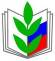 